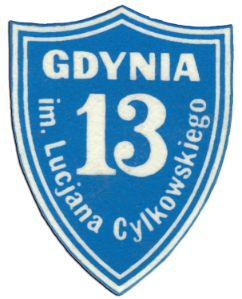 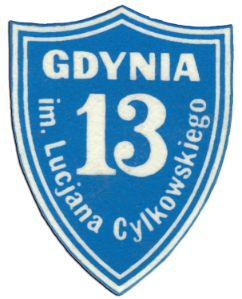 Zał. 1	        Gdynia, dnia ………………………….......................................................... (Imię i nazwisko wnioskodawcy)OŚWIADCZENIE - rodzeństwo	Niniejszym oświadczam, że uczniem Szkoły Podstawowej nr 13 jest syn/córka……………………………………………,  który/a obecnie realizuje obowiązek szkolny w klasie…………….. .……………………………                    podpis rodzica